RRail Safety National Law Application Act 2024Portfolio:Minister for TransportAgency:Department of TransportRail Safety National Law Application Act 20242024/00726 Mar 2024Pt. 1: 26 Mar 2024 (see s. 2(a));Act other than Pt. 1: to be proclaimed (see s. 2(b))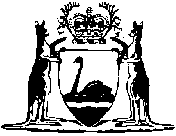 